PRILOG 4.PREDLOŽENI SADRŽAJ POSLOVNOG PLANA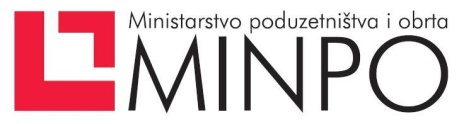 Preporučeni sadržaj poslovnog plana1. Temeljni podaci o poduzetniku1.1. Opći podaci
1.2. Nastanak poduzetničke ideje
1.3. Vizija i misija
2. Predmet poslovanja 
2.1. Opis poslovanja
2.2. Imovina i učinkovitost poslovanja
2.3. Položaj na tržištu 
3. Analiza opravdanosti
3.1. Tržište nabave
3.2. Tržište prodaje
4. Tehnološko-tehnički elementi pothvata
4.1. Opis tehnologije
4.2. Struktura troškova
4.3. Struktura i broj zaposlenih 5. Analiza izvedivosti i opcija pothvata5.1. Identifikacija alternativa 6. Lokacija7. Utjecaj na okoliš
8. Financijski elementi pothvata 
8.1.  Ulaganja u osnovna sredstva
8.2.  Ulaganja u obrtna sredstva
8.3.  Troškovi poslovanja
8.4.  Proračun amortizacije
8.5.  Izvori financiranja8.6.  Projekcija računa dobiti i gubitka 
8.7.  Novčani tok8.8.  Statička ocjena efikasnosti pothvata 8.9. Dinamička ocjena pothvata (metoda interne stope rentabilnosti)9. Marketing plan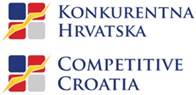 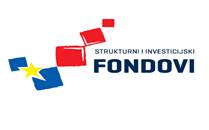 Ulaganje u budućnost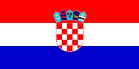 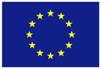 Poslovni plan je pisani dokument koji sadrži potanko razrađenu analizu o ulaganju u posao, o budućim rezultatima poslovanja, te o varijantnim rješenjima za moguće rizične situacije koje donosi buduće vrijeme. Poslovni plan se izrađuje kako bi se predvidjela buduća događanja i način prilagodbe poslovanja uvjetima u okruženju te smanjio stupanj rizika, vremena i sredstava. 